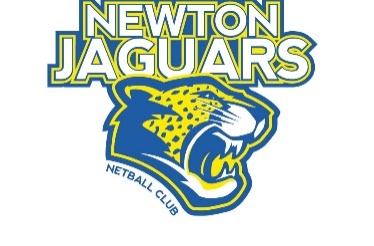 Newton Jaguars Netball Club ABN 96 945 337 805   P.O. Box 76         Campbelltown                                                                                                                                                                                                           SA 5074NEWTON JAGUARS NETBALL CLUB INCTEAM SPONSORSHIP PROPOSALThank you for your interest in being involved with the Newton Jaguars Netball Club as an AMND Team Sponsor of…….………………………………………………….Name of TeamSPONSOR ENTITLEMENTSAs a sponsor of a NJNC AMND Team you are entitled to the following:(Please tick the entitlements you wish to receive and add any variations for approval)Business Logo/Name on Warm up tops of team sponsoredSponsor acknowledgement on the Clubs Promotional material and signageBusiness website linked to Club websiteInvitation to Premier League Game (2 tickets)Team framed photograph or Plaque of AppreciationMembership of NJNCParticipation in Club Loyalty program………………………………………………………………………………………………..SPONSORSHIP COSTTeam sponsorship fee 2022	$ 1000	(plus GST)Upon acceptance of this proposal an invoice will be sent to you requesting payment for this amount. Payment terms are 30 days. Any sponsorship questions can be directed to secretary@newtonjaguars.com.au.SPONSOR DETAILSBusiness Name:	……………………………………………………………………………………………..Contact Person:	……………………………………………………………………………………………..Postal Address:		……………………………………………………………………………………………..			……………………………………………….	Post Code: ……………………………Mobile Contact:	……………………………………………………………………………………………..Email Address:		……………………………………………………………………………………………..NOTE: Please provide a PDF copy of company logo at time of signing sponsorship agreement.